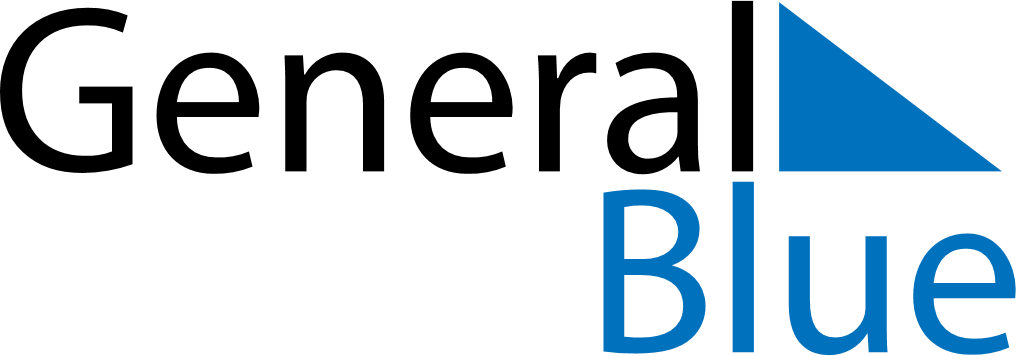 April 2020April 2020April 2020April 2020United StatesUnited StatesUnited StatesSundayMondayTuesdayWednesdayThursdayFridayFridaySaturday12334567891010111213141516171718Easter SundayTax Day1920212223242425Administrative Professionals Day2627282930